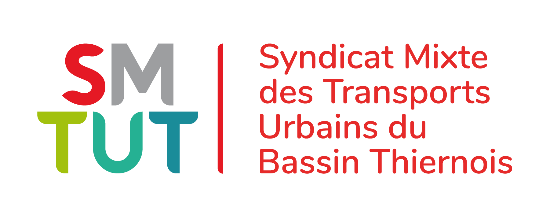 Enquête MobilitéQuestionnaire Grand PublicDans quelle commune habitez-vous ?Dans quelle commune travaillez ou étudiez-vous ?Vous êtes ? (Un seul choix) Homme	 Femme	 Ne souhaite pas répondreDans quelle tranche d’âge vous situez-vous ? (Un seul choix) Moins de 12 ans Entre 12 et 17 ans Entre 18 et 30 ans Entre 31 et 60 ans Entre 60 et 75 ans Plus de 75 ans Ne souhaite pas répondreParmi les suivants, quel(s) modes de déplacements utilisez-vous le plus souvent ? (Plusieurs réponses possibles) Vélo classique (VTC, VTT, sans assistance) Vélo à assistance électrique (VAE) La voiture Bus SMTUTLe covoiturage La trottinette La marche à piedPour quels types de déplacements faites-vous usage du vélo ? (Plusieurs réponses possibles) Travail Utilitaire (achats, visites, démarches, …) Tourisme / loisirs Sport Accompagnement d’enfants Etablissement scolaire ou lieu d’études Je ne me déplace pas à véloPour quels motifs seriez-vous prêt à utiliser davantage le vélo ?Travail Utilitaire (achats, visites, démarches, …)Tourisme / loisirs Sport Accompagnement d’enfants Etablissement scolaire ou lieu d’études Le maintien d’un bon état de santéLes économies générées par l’utilisation du vélo à la place de la voiture L’écologie, la préservation de la planète et de la qualité de l’air La diminution du temps passé dans les transports La régularité des trajets Le plaisir de se déplacer à vélo Je ne me déplacerai pas plus à vélo Quels sont les éléments qui favoriseraient votre usage plus important du vélo dans vos déplacements ? Itinéraires vélos directs et permettant une circulation rapide Réseau cyclable continu Réduction globale de la vitesse à 30km/h en agglomération pour les véhicules motorisés Meilleure protection (ou séparation nette) de la circulation à vélo et de la circulation automobileRonds-points et intersections aménagés pour les cyclistesMeilleure signalisationMoins de véhicules motorisés en ville Stationnements adaptés et sécurisés Mise en place de services à destination des cyclistes (aide à l’acquisition, location/mise à disposition,    animations/sensibilisation, …) AutrePourquoi ne pouvez-vous pas utiliser le vélo pour vos déplacements quotidiens ?La distance entre les différents lieux est un frein au déplacement Le cheminement n'est pas assez sécurisé Le stationnement vélo n'est adapté sur le lieu de destination La météo est souvent un frein Le relief complique les déplacements J’ai besoin de mon véhicule durant la journéeContraintes et obligations personnelles (exemple : je dois déposer mes enfants à l’école)AutreCombien de déplacements effectuez-vous en moyenne par jour ?Quelle-est, selon –vous, la distance moyenne des déplacements utilitaires (domicile-travail, domicile-études, domicile-achats, …) que vous effectuez à vélo ?Citez 3 exemples d’aménagements cyclables ou rues qui vous semblent satisfaisants à vélo :Citez 3 exemples d’aménagements cyclables ou rues qui vous semblent insatisfaisants à vélo :Quel(s) type(s) de stationnement pour les vélos vous semble-t-il important de développer ?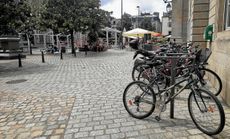 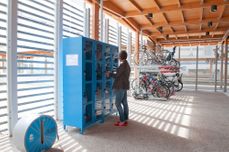 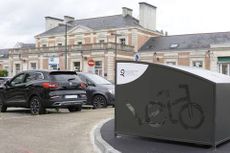 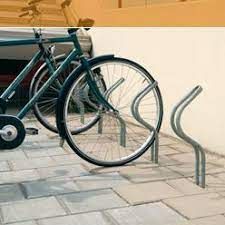 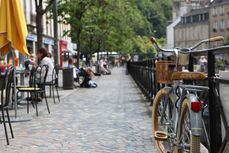 Le vélo vous semble-t-il être un moyen de déplacement pertinent pour rejoindre :Une gareUne aire de covoiturageUn arrêt de transport en communVotre lieu de travailLes établissements scolairesLes commerces et services de proximitéLes lieux de loisirs (stade, piscine, cinéma…)Par quels types de services associés à la pratique du vélo seriez-vous intéressé(e) ? (Plusieurs réponses sont possibles)Parking véloAtelier réparation vélo Vélo-école Vélo-bus (un accompagnateur formé conduit les élèves parcourant le même Itinéraire à vélo, suivant un horaire et un trajet prédéfinis)Bornes de recharge pour VAE (vélo à assistance électrique)Bornes de réparation dans l’espace publicAide à l’achat d’un vélo à assistance électrique Location/mise à disposition d’un vélo à assistance électriqueTrouvez-vous la communication du syndicat et de ses communes membres au sujet de la pratique du vélo suffisante ?Oui		Non		 Je ne sais pasQuestionnaire SalariésDans quelle entreprise travaillez-vous ?Quel(s) moyen(s) de transport utilisez-vous pour vous rendre à votre travail ? Voiture Moto/scooterVélo Marche à pied Train + véloTrain + marche à pied Bus + vélo Bus + marche à pied CovoiturageSi des mesures incitatives étaient mises en place par votre employeur, seriez-vous prêt à utiliser un autre mode de transport que la voiture individuelle ? Tout à fait	 Moyennement	Pas du toutQuels types de mesures pourraient vous inciter à utiliser des modes de transport alternatifs à la voiture individuelle ? Forfait mobilités durables (dispositif permettant aux entreprises de prendre en charge les frais de déplacements de leurs salariés effectués en vélo, covoiturage, transport public etc.) Horaires adaptés Mise à disposition d’une flotte de vélo Stationnement sécurisé Equipements d’entretien et de réparationRangements, casiers, douches, … AutreQuel est votre temps de trajet pour vous rendre à votre travail ?Moins de 10 minutes Entre 10 et 20 minutes Entre 20 et 45 minutes Plus de 45 minutesQuel temps supplémentaire accepteriez-vous de faire en utilisant le vélo ? 5 minutes entre 5 et 10 minutes entre 10 et 20 minutes Je ne souhaite pas allonger mon temps de transportQuels seraient les axes de circulation prioritaires à aménager pour vous rendre à votre travail à vélo ?Vous pouvez écrire ici les remarques de votre choixQuestionnaire collégiens lycéensDans quel établissement es-tu ?Tu es en ? 6ème 5ème 4ème 3ème 2nde 1èreTerminale BTS BTA AutreAs-tu un vélo à ta disposition chez toi ? Oui	 NonComment te rends-tu dans ton établissement ? En voiture ou en moto En bus/car A vélo A pied A trottinette, en skateboard ou rollers A scooter, à mobylettePour quelles raisons as-tu utilisé ce mode de transport ? Parce que c’est le plus rapide Parce que ça me permet d’être avec mes copains Parce que je peux me lever plus tard Parce ce que c’est le plus sûrParce ce que je suis chargé(e), mon sac est lourd Parce que comme ça, je suis indépendant Parce que ça me permet de me balader/prendre l’air Parce que ça me permet de faire du sport  Parce ce que c’est gratuit Parce ce que c’est écologique Ce n’est pas moi qui décide/je n’ai pas le choix C’est sur le trajet de mes parents, c’est plus pratiqueCombien de temps mets-tu pour te rendre dans ton établissement ? Moins de 5 minutes Entre 5 et 10 minutes 󠆲Entre 10 et 15 minutes Entre 15 et 30 minutes Entre 30 et 45 minutesPlus de 45 minutesJe ne sais pasUtilises-tu ton vélo pour venir dans ton établissement ? Toujours ou presque	Parfois	 Rarement ou jamaisComment trouves-tu les conditions pour stationner ton vélo dans ton établissement ?Facile		DifficileSi tu trouves les conditions faciles pour stationner ton vélo, pourquoi ?Il y a beaucoup de places C’est abrité, mon vélo reste sec même quand il pleut C’est sécurisé, je n’ai pas peur de me faire voler mon véloC’est éclairé, je me sens en sécuritéC’est facile d’accrocher mon vélo avec un antivol Je peux facilement ranger mon casque Autres : précisezSi tu trouves les conditions difficiles pour stationner ton vélo, pourquoi ? Il n’y a pas assez de placesMon vélo n’est pas abrité J’ai peur de me faire voler mon vélo Je ne me sens pas en sécurité dans le local (pas assez de lumière,…) Je trouve que le système pour accrocher mon vélo est compliqué Je ne sais pas où ranger mon casque Autres : précisezVenir à vélo te semble-t-il dangereux ? Oui	 Non	 Je ne sais pasPourquoi venir à vélo te semble dangereux ? Il n’y a pas de pistes cyclables sur laquelle je peux rouler en étant séparé des voitures Il y a trop de voitures et/ou elles vont trop vites Il y a trop d’intersections sur mon trajet, je dois traverser et/ou changer de directions trop souvent J’ai peur de faire de mauvaises rencontres Je trouve certains endroits mal éclairés Je porte des choses lourdes ou encombrantes Je suis mal équipé (exemple : casque, lumière, freins,…) La météo est souvent un problème Autre : précisezSi sur ton trajet pour venir dans ton établissement il y a des lieux, croisements, rues, que tu trouves dangereux, peux-tu nous dire lesquels ?Tu peux écrire ici les remarques de ton choix.Questionnaire parentsDans quel(s) établissement(s) sont vos enfants ?Dans quelles classes sont vos enfants ? 6ème		 1ère 5ème		 Terminale 󠆲 4ème		 BTS	 3ème		BTA 2nde		 AutresVotre enfant a-t-il un vélo à sa disposition chez vous ?Oui	 NonLe chemin qui mène de votre domicile au collège ou au lycée vous semble-t-il dangereux ?Oui	 NonSi oui, à quels endroits et pour quelles raisons ?Seriez-vous d’accord pour que votre enfant se rende dans son établissement à vélo ? Oui	 NonSi non, précisez pourquoi :Peur de la circulation automobilePeur du vol du véloPeur des mauvaises rencontresAutre : précisez après Vous pouvez écrire ici les remarques de votre choix.Questionnaire seniorsDisposez-vous d’une voiture ? Oui	 NonA quelle fréquence l’utilisez-vous ?Plusieurs fois par jourUne fois par jourPlusieurs fois par semaineUne fois par semaineRarementJamaisQuels modes de transport utilisez-vous ? (plusieurs réponses)VoitureVoiture sans permisVéloVélo assistance électriqueMarche à piedTransport en communTransport à la demandeVéhicule avec chauffeurQuel mode de transport utilisez-vous le plus souvent ? (une seule réponse)VoitureVoiture sans permisVéloVélo assistance électriqueMarche à piedTransport en communTransport à la demandeVéhicule avec chauffeurSi vous deviez stopper l’utilisation de la voiture (coût prohibitif, difficultés liées à l’âge…) vers quels autres moyens de transport vous orienterez vous ?VéloVélo assistance électriqueMarche à piedTransport en communTransport à la demandeVéhicule avec chauffeurPour quelles raisons vous déplacez-vous ?Courses dans les commerces de proximitéRendez-vous médicauxActivités de loisirsDéplacements pour des activités (associations…)Visite à la famille, aux amisAutresQuelle distance effectuez-vous en moyenne par jour ?Moins de 1 KmEntre 1 et 5 KmPlus de 5 KmJe ne me déplace pasQuelles sont les difficultés que vous rencontrez ?J‘ai du mal à me repérerJ’ai du mal à circuler en voitureJ’ai du mal à me garer en voitureJ’ai du mal à me rendre à l’arrêt de busJ’ai du mal à monter dans le busJ’ai du mal à changer de ligne de busJ’ai du mal à acheter ou composter mon billetLes arrêts de bus sont mal positionnésJ’ai du mal à circuler en véloJ’ai du mal à stationner mon véloJ’ai du mal à marcher longtempsIl n’y a pas suffisamment d’espace de repos sur mon parcoursLes trottoirs ne sont pas assez largesLes trottoirs ne sont pas suffisamment entretenusLes trottoirs ne sont pas assez ombragésLes trottoirs ne sont pas suffisamment déneigésAutres Le syndicat Mixte du Bassin Thiernois construit sa stratégie mobilités actives de manière participative en y associant les usagers du territoire. Des ateliers participatifs seront prévus dans les mois à venir. Souhaitez-vous être informé(e) des réunions qui auront lieu et des résultats de la présente enquête ? Oui 	 NonVous souhaitez être recontacté.e, merci de renseigner votre e-mail ci-aprèsVotre adresse e-mail est destinée au syndicat. Vous disposez d’un droit d’accès, de rectification, d’effacement, de limitation et de portabilité. Pour faire valoir ces droits, contactez le délégué à la protection des données du syndicat.